The Real Scoop About Spooks!Haunted In Your House & Heart presented byRenee Beese Renowned Mystic LeaderFriday October 28th, 7-9pmThe Time Community Theater Downtown Oshkosh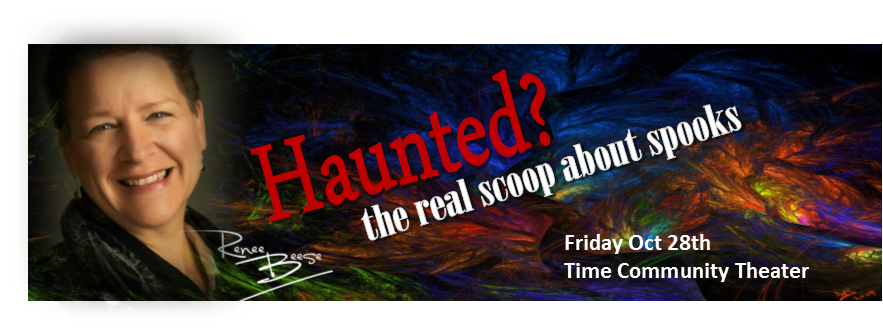 Spirits, Attachments, Crossed, Not Crossed Oh My!Know the difference between, spirits, entities (alive or dead), possessionsWhat to do, what not to do & what to leave aloneIntuitive house readings live in the audienceWhat crossing over looks like, When someone doesn't cross, What about suicidesGet Rid Of The Ghosts For Good!Trick & TreatFirst 150 get a trick & treat bagDraft beer & popcorn at concession standWear scary socks & shoes, get em in the shoe cam, win prizes!! Sponsored by Stella & Dot Meet before & after for food & drinks @ Bar430 nothing scary here, real food, urban feel Get Your Intuitive Painting of Your Spirit by S J Posselt in Appleton on October 28th from 9-4 pm. Contact renee@TheMidwestMystic for your time slotAll Delivered with Renee’s Infamous Wit & Wisdom Meet & Greet with Renee 6:15 - 6:45 $35 ~ General Seating $25 ~ Balcony $20Doors open at 6:30 ~ Show starts at 7-9 pmTickets @ http://www.TheMidwestMystic.comSupportive Links:Check out Renee’s monthly article in Nature’s Pathways, her past events tab and press releases at http://www.TheMidwestMystic.comEvent Sponsored By: Stella & Dot, Bar 430, Essential BodyWear, Natural Boutique, Cocoon BeautifulAbout Speaker:Renee Beese is an expert in her field of energy arts, intuitive clarity & empowerment skills. A born intuitive, her profession began in 1998 in Oshkosh. Renee integrates: her natural gifts, 30 years of mystic and traditional training, and her dynamic personality to get to the root of what is wrong while delivering specific solutions in Love ~ Health ~ Wealth ~ Work ~ Kids & Pets Too! Prepare to be entertained and without knowing how or why, be changed for the better.Contact:Renee Beese, 920-651-0625, Renee@TheMidwestMystic.comhttp://www.Twitter.com/ReneeBeesehttp://www.Facebook.com/Renee-Beese-Midwest-Mystic-1100971523280419http://www.TheMidwestMystic.com